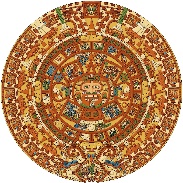 La Academia Dolores Huerta Charter Middle School “A Dual Language Charter Middle School”400 W.Bell St.Las Cruces, NM 88005Phone: 575-526-2984Fax: 575-523-5407 Mission/misión: Create an engaging culturally diverse education program of the arts and languages that enable LADH middle school students to achieve high personal growth and strong social-cultural identity that leads to academic success. Crear un programa educativo en el lenguaje y las artes comprometido con la diversidad cultural, que permita a los estudiantes de la escuela secundaria La Academia Dolores Huerta adquirir un alto crecimiento personal y una fuerte identidad social y cultural que los conduzca al éxito académico.Special Governing Council Meeting MinutesTuesday, July 28, 2020 at 5:30 PM, LADHVia Zoom                   https://us02web.zoom.us/j/88158166448?pwd=UG1QWjV4SVlQb3A5TmJZTFFmUzhrdz09Meeting ID: 881 5816 6448
Password: 7iPzWbCall to order: 5:30 PM Adrian Gaytan moved to call the regular GC meeting to order at 5:33 PM; Elaine Palma secondedRoll-call vote:Yoli Silva: yesMichael Sena: yesRobert Palacios: yesAdrian Gaytan: yesElaine Palma: yesNone opposed, motion passedRoll call and establish quorumGC Members Present: Adrian Gaytan, PresidentYoli Silva, Vice-PresidentElaine Palma, SecretaryMichael Sena, General MemberRobert Palacios, TreasurerQuorum establishedGuests: Sylvy Galvan de Lucero, Interim Head Administrator; Michelle Paz, Assistant Principal Approval of agenda Adrian Gaytan moved to approve the 7.28.20 special GC meeting agenda; Michael Sena secondedRoll-call vote:Yoli Silva: yesMichael Sena: yesRobert Palacios: yesAdrian Gaytan: yesElaine Palma: yesNone opposed, motion passedOpen forum-public input*Public comments and observations regarding education policy and governance issues, as well as the strategic planning are heard at this time. Time limit per presenter may be imposed by ChairNo public present.ACTION ITEMSReview, discussion, and possible approval of revised 2020-2021 academic calendar. Mrs. Galvan de Lucero explained that based on the Governor’s order to extend the cancellation of all in-person school instruction until at least September 8th, LADH is proposing to adjust school start date to August 12th for students and end date to June 15th. She noted that they would reassess after September 8th.-Mrs. Palma asked why not follow LCPS which is planning on the first quarter being remote as it would make it easier for the teachers and students. Mrs. Galvan de Lucero stated that she would prefer to plan on the first quarter being remote. GC agreed that the first quarter (1st 9-weeks) should be remote learning unless otherwise mandated by the State-Mr. Gaytan asked about technology. Mrs. Galvan de Lucero noted that all students have tablets and laptops have been ordered. As soon as laptops arrive students will be contacted to come in and pick them up. -Enrollment is at 64-students as of yesterday.-Mrs. Galva de Lucero noted that LADH will be adopting Canvas as their learning platform, secondary to the Shoology’s lack of customer service (i.e. responding to calls or emails) and NM PED selecting it as the preferred platform. Schoology has been contacted and made aware of the change. LADH has not made a payment to Schoology. -Mr. Gaytan asked whether any teachers would be teaching out of their classroom. Mrs. Galvan de Lucero noted that staff would be returning to campus on Thursday for a brief meeting/orientation. LADH administration is asking that teachers teach from their classrooms as much as possible as it will help focus and limit distractions for both students and teachers. Adrian Gaytan moved to approve the revised 2020-2021 academic calendar, with the first quarter being taught remotely unless otherwise specified by the State; Robert Palacios secondedRoll-call vote:Yoli Silva: yesMichael Sena: yesRobert Palacios: yesAdrian Gaytan: yesElaine Palma: yesNone opposed, motion passedNEW BUSINESS: DISCUSSION ITEMS ONLY – NO ACTION WILL BE TAKENBilingual application signaturesMrs. Galvan de Lucero noted that the bilingual application had already been discussed and approved; however, she was initially informed that GC signatures were not required but was recently informed that signatures are required and she just wanted to inform the GC. Adjourn special GC meetingAdrian Gaytan moved to adjourn the special GC meeting 5:49PM; Robert Palacios secondedRoll-call vote:Yoli Silva: yesMichael Sena: yesRobert Palacios: yesAdrian Gaytan: yesElaine Palma: yesNone opposed, motion passed*Any individual attending a board meeting may sign in to participate in the Public Input section of the Agenda, if any. Such persons may speak on any item after the individual is recognized by the President of the Board and introduces himself/herself at the podium. The Governing Council of La Academia Dolores Huerta will not take action on any item presented under Public Input, until an opportunity to do so is afforded. La Academia Dolores Huerta will provide an interpreter for the Hearing Impaired and simultaneous Spanish translation upon request. Requests should be submitted to the chancellor’s office three days prior to the meeting.